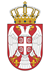 РЕПУБЛИКА СРБИЈАВЛАДАИзвештај о примени препорука број 17.(б); 19.(а) и 31. (б) и (ц)из Закључних запажања Комитета за економска, социјална и културна права Уједињених нација  у вези са Трећим периодичним извештајем о примени Међународног пакта о економским, социјалним и културним правимаФебруар 2024. годинеПрепорука број 17. (б)Комитет препоручује да држава чланица:Предузме ефикасне мере, укључујући и кроз спровођење Стратегије за стварање подстицајног окружења за развој цивилног друштва у Републици Србији за период од 2022–2030, за заштиту бранилаца људских права и обезбеђивање безбедног и повољног окружења за њихов рад;1.Смерницама за укључивање организација цивилног друштва у радне групе за израду предлога докумената јавних политика и нацрта, односно предлога прописа олакшава се укључивање организација цивилног друштва и у ове процесе. Одредбом члана 12. Смерница прописано је да Министарство за људска и мањинска права и друштвени дијалог даје Опис добре праксе за поступање у спровођењу поступка избора представника организација цивилног друштва у радне групе за израду предлога докумената јавних политика и нацрта, односно предлога прописа. Опис добре праксе уређује поступак избора и поступак сарадње и консултација са надлежним предлагачем и даје предлог и садржај потребних образаца и критеријума избора као и друга упутства. Истичемо да су евидентиране и јединице локалне самоуправе кој су спровеле поступак укључивања ОЦД у складу са Смерницама.2. Стратегија за стварање подстицајног окружења за развој цивилног друштва у Републици Србији за период 2022-2030. године усвојена је у фебруару 2021. године. 3. Акционим планом за спровођење Стратегије за стварање подстицајног окружења за развој цивилног друштва у Републици Србији за период 2022-2030. године период 2022-2023. године, у оквиру посебног циља 4. Обезбеђено веће учешће ОЦД у процесу европских интеграција, предвиђена je мера Унапређење положаја ОЦД кроз обезбеђење ефикасне правне заштите за припаднике ОЦД и бранитеље људских права (4.4). Ова мера се остварује кроз следеће три активности: 4.4.1. Одржавати консултативне састанке са представницима ОЦД у циљу сагледавања стања у вези са претњама/нападима на припаднике ОЦД које се баве људским правима и примене превентивних мера; 4.4.2. Спроводити активности са циљем подизања капацитета ОЦД за покретање поступака за заштиту од дискриминације и 4.4.3 Организовати округле столове са ОЦД, два пута годишње, о имплементцији активности из потпоглавља Основна права из ревидираног Акционог плана за Поглавље 23 у оквиру Европских интеграција.4. Влада је  на седници одржаној 28.септембра 2023. године  усвојила Одлуку о образовању Савета за стварање подстицајног окружења за развој цивилног друштва. Савет је образован на период од 5 (пет) година са укупно 20 чланова, од чега је 11 представника организација цивилног друштва а девет представника органа државне управе. Савет представља важан механизам јачања принципа партиципације, отворености јавне управе и инклузивности процеса креирања јавних политика и простор за дијалог о кључним питањима која се односе на рад и деловање цивилног друштва (удружења, фондације и задужбине).5. Министарство за људска и мањинска права и друштвени дијалог упутило је 14. августа 2023. године Јавни позив организацијама цивилног друштва за подношење кандидатуре за чланство у Посебној радној групи за израду Нацрта стратегије за праћење и унапређење стања људских права у Републици Србији за период од 2024. до 2030. године, која ће се једним делом бавити унапређењем положаја бранитеља људских права. Посебна радна група за израду Нацрта стратегије формирана је 18. септембра 2023. године а чине је представници ресорних минитарстава, служби, институција, независних државних органа, Координације националних савета националних мањина и представнци 16 организација цивилног друштва. У Министарству је сачињен предлог Полазаних основа за овај стратешки документ, који ће бити упућен члановима Посебне радне групе на коментаре и биће започет процес консултација у складу са Законом о планском систему.  Посебна радна група је одржала три састанка - 19. и 27. октобра и 21.новембра 2023. године на којима су чланови радне групе разматрали и усвајали додатне коментаре на полазне основе овог стратешког документа. Убрзани рад на изради овог стратешког докумета, а у складу са фазама прописаним Законом о планском систему, очекује се одмах након формирања Владе.6. Установљени механизми ради транспарентности рада на унапређењу окружења за безбедност новинара су Радна група Владе Републике Србије за безбедност и заштиту новинара, и  Стална радна група за безбедност новинара; СОС линија која је доступна 24 сата, сваког дана у години; Платформа за евиденцију напада и притисака на новинаре, израђена у сарадњи Заштитника грађана са 10  медијских и новинарских удружења, асоцијација и синдиката и Опште обавезно упутство Републичког јавног тужиоца за хитно поступање у решавању случајева угрожавања безбедности новинара. 7. Стална радна група током 2022. године увела је праксу организовања састанака са новинарима  широм Србије, те су тако одржани састанци у Врању, Нишу, Лозници и Новом Саду. Такође, представници тужилаштва учествовали су и на обукама на тему заштите новинара које су током  2022. и 2023. године организовали Асоцијација независних електронских медија у Нишу и Независно друштво новинара Војводине у Сомбору, Панчеву, Инђији, Димитровграду, Крагујевцу и Новом Пазару. Препорука број 19. (а)Комитет препоручује да држава чланица: Сачини и усвоји национални акциони план у вези пословања и људских права за имплементацију Смерница Уједињених нација о пословању и људским правима, који ће обезбедити кохерентан и систематичан оквир за утврђивање националних приоритетних питања, доделу адекватних ресурса за ублажавање и спречавање кршења људских права од стране предузећа и обезбеђивање ефикасног механизма за поступање по притужбама за жртве;8. Oд марта 2023. године у рад Савета за праћење примене пропорука УН механизама за људска права укључена  је и Привредна комора Србије у циљу реализације препорука које се односе на израду Националног плана за бизнис и људска права.9. Република Србија је у септембру 2023. године ратификовала Опциони протокол уз Међународни пакт о економским, социјалним и културним правима. Овим је закоружен систем заштите у овој области и уједно реализована препорука коју је Република Србија добила у Четвртом циклусу Универзалоног периодичног прегледа и коју је у марту 2022. године упутио Комитета за економска, социјална и културна права. 10. Опциони протокол је промовисан на Конференцији о ефикасним жалбеним механизмима - Оснаживање гласа радника у Србији, 8. септембра 2023. године и 25. септембра 2023. године на трибини „Шта нам доноси ратификација Опционог протокола уз Међународни пакт о економским, социјалним и културним правима?”.11. На позив председавајуће Радне групе Уједињених нација за бизнис и људска права, помоћница министра за људска и мањинска права и друштвени дијалог је учествовала на Форуму „Бизнис и људска права”, који је одржан 28. новембра 2023. године, у Женеви и представила напоре Републике Србије у имплементацији Руководећих принципа УН о пословању и људским правима.12. Министарство за људска и мањинска права и друштвени дијалог је, у партнерству са Програмом Уједињених нација за развој, Београдским центром за људска права, Привредном комором Србије и ОЕБС-ом организовало конференцију „Бизнис и људска права”, која је одржана 11. децембра 2023. године у Народној скупштини. 13. Током конференције одржана су два панела – први о улози корпоративног сектора у постизању међународних и националних стандарда у пракси, током које су говорили представници Привредне коморе Србије, Немачке развојне агенције ГИЗ и Тима УН за људска права у Србији. Други панел био је посвећен заштити људских права у корпоративној сфери током кога су дискутовали представници Самосталног синдиката Србије и УГС „Независност”, Републичке дирекције за мирно решавање радних спорова и Повереника за заштиту равноправности као и Међународне организације рада.14. Указано је на важност покретања дијалога и партнерства између релевантнх државних институција, независних тела попут Повереника за заштиту равноправности и Омбудсмана, Привредне коморе Србије, синдиката, компанија, пословних удружења, цивилног друштва и академске заједнице. Београдски центар за људска права је међу првим организацијама цивилног друштва у Србији који је препознао значај и улогу коју невладин сектор има у остваривању, едукацији и заштити у области бизниса и људских права.15. У току конференције министар за људска и мањинска права и друштвени дијалог потписао је два меморандума о сарадњи и то са Републичком агенцијом за мирно решавање радних спорова и Привредном комором Србије. Меморандумом о сарадњи са Републичком агенцијом за мирно решавање радних спорова створиће се основ за посебну сарадњу у области заштите радних права мањинских заједница и осетљивих друштвених група кроз алтернативене механизме за решавање спорова и размену искустава у вези са заштитом и унапређењем људских и мањинских права у области рада. Такође, Меморандумом о сарадњи омогућиће ће се унапређење сарадње у области промоције услуга Привредне коморе Србије, као што је сервисни центар за одговорно пословање (Responsible Business Hub/RBH), затим, подстицање израде и промоција компанијских етичких кодекса и антидискриминационих политика, рад на развоју програма семинара, обука и тренинга за пословни сектор у циљу унапређења знања у области људских права и интерних процедура у пословном сектору а у складу са међународним стандардима.16. Одређени број фирми у Републици Србији већ унапређује своје интерне процедуре и поставља нове стандарде у погледу људских права и инклузивног радног окружења, као и у сфери друштвено одговорног пословања и у том смислу имају и одличну сарадњу са организацијама цивилног друштва. Посебно је указано на неопходност заједничког деловања свих субјеката, послодаваца и синдиката, као и организација цивилног друштва, академске заједнице да се успостави основа за заједничке стандарде који ће важити за све.17. На овој конференцији је најављено да ће бизнис и људска права бити предмет пројекта који ће подржати УНДП у Србији и Амбасада Савезне Републике Немачке а кроз размену добрих пракси и искустава са државама из региона.18. Истог дана, Приручник за примену Међународног пакта о економским, социјалним и културним правима представљен је студентима и академској заједници на Правном факултету у сарадњи са Тимом УН за људска права у Србији.19. Истичемо да је на оба поменута догађаја 11. децембра 2023. године, преко видео позива, учествовао и господин Михаел Виндфур (Michael Windfuhr), члан Комитета за економска, социјална и културна права.20. Такође, 13. децембра 2023. године, одржан је и панел „Улога и значај Опционог протокола у заштити економских, социјалних и културних права младих”, на Правном факултету у Београду.21. Савет за друштвено одговорно пословање Привредне коморе Србије образован је 2021. године и окупља актере који су препознати по ангажовању и посвећености принципима друштвено одговорног пословања. Савет чине представници следећих институција: Министарство за људска и мањинска права и друштвени дијалог, Фонд Б92, Траг фондација, Ана и Владе Дивац фондација, Каталист Балканс, Смарт колектив, KPMG, Делхазе Србија, НЕЛТ, Директна банка, Нордијска пословна алијанса, Живковић и Самарџић адв.канцеларија, Еликсир фондација, НУРДОР, Босис Ваљево, Mastercard, НОРБС плус фондација, Телеком, Није свеједно фондација, ДМ дрогерије, Black Rock, MK група, Erste banka, Nordeus и Привредна комора Србије.22. Задатак Савета је промоција одговорног начина пословања у привреди уз остваривање сталног дијалога са представницима државних органа и институција. Посебно се ангажује на подстицању увођења принципа и стандарда друштвено одговорног пословања код чланова Привредне коморе Србије; покретању националних кампања и акција од ширег друштвеног значаја, у складу са договореним годишњим планом активности; промовисању транспаретности и редовности у извештавању о друштвено одговорном пословању; пружању информација о могућностима ангажовања у области друштвено  одговорног пословања; прикупљању и размени информација о активностима чланова Коморе у овој области; едукацији  чланова Коморе у вези специфичних области друштвено одговорног пословања; креирању предлога за унапређење прописа ради стимулисања давања за опште добро. 23. На састанку Савета одржаном 28. октобра 2023. године представљене су и активности Министарства за људска и мањинска права и друштвени дијалог у вези са законодавним оквиром и улогом компанија у поштовању и заштити људских права и указано да ће у Стратегији за праћење и унапређење људских права, која ће се повезати са  Агендом 2030 посебно важну  улогу имати бизнис сектор, како би се, између осталог, подстакао да уради анализу ризика од кршења људских права и дефинише постојеће стање и достигнута унапређења. Препорука број 31. (б) и  (ц)Комитет позива државу чланицу да предузме хитне кораке да:Прошири примену Закона о сталном и привременом боравку грађана на интерно расељена лица која живе у неформалним насељима а имају пријављено стално боравиште на Косову  са циљем да им се омогући да пријаве боравиште на адреси центара за социјални рад;Ревидира законе који се односе на упис рођења, укључујући подзаконске акте, како би се осигурало уписивање рођења све деце у Србији.24. Трећи Споразум о разумевању између Министарства државне управе и локалне самоуправе, Заштитника грађана и УНХЦР, потписан је 10. фебруара 2022. године. Активности из овог споразума везана су и за окончање глобалне десетогодишње кампање ,,Ја припадам" (#1Ве1оng), која за циљ има да се до новембра 2024. године у читавом свету искорени апатридија.25. Оперативна група која делује у оквиру овог споразума, и коју поред споразумних страна чине представници министарстава у чијем делокругу су питања од значаја за решавање правне невидљивости (Минстарство унутрашњих послова, Министарство здравља, Министарство за бригу о породици и демографију, Министарство правде, Министарство за људска и мањинска права и друштвени дијалог) предузима и координише активности из делокруга различитих министарстава како би се решили преостали случајеви лица која нису остварила право на упис у матичну књигу рођених и спречиле појаве нових случајева.26. Такође, једна од активности која се предузима су и информативне кампање, те је у децембру 2022. године у Београду одржана информативна кампања за представнике ромске заједнице, који су том приликом упознати на који начин и коме могу да се обрате како би остварили право на упис у матичну књигу рођених и прибавили лична докумената. Овакав начин подршке припадницима ромске популације кроз информативне кампање наставио се и током 2023. године.27. У том правцу, у Нишу је 30. маја 2023. године одржана информативна кампања за представнике ромске заједнице, који су том приликом упознати на који начин и коме могу да се обрате у случају да родитељи нису пријавили рођење детета у законском року од 15 дана, односно нису остварили право на упис у матичну књигу рођених и прибавили лична докумената, а све у циљу како решавања преосталих случајева, тако и спречавања настанка нових случајева лица која нису уписана у матичну књигу рођених.28. Наредног дана, 31. маја 2023. године одржана је обука запослених са подручја 23 јединице локалне самоуправе и то запослених у породилиштима који раде на пријави рођења детета, матичара, полицијских службеника, службеника центара за социјални рад, пружаоца бесплатне правне помоћи и повереника за избеглице. Тема обуке, на којој су присуствовала 92 учесника, била је остваривање права на упис новорођене деце чији родитељи немају лична документа, одређивање личног имена детета, пријава пребивалишта, држављанство, остваривање права на бесплатну правну помоћ.29. Од 8.12.2012. до 9.06.2023. године, Министарство унутрашњих послова је за 4.530 лица, међу којима је већина припадника ромске популације  који живе у неформалним насељима, решењем утврдило пребивалиште на адреси надлежних Центара за социјални рад, након чега су истима издата и лична документа, од чега је у периоду од 20.12.2017. до 9.06.2023. године, решењем утврђено пребивалиште на адреси надлежних цетара за социјални рад за 2.072 лица.30. Министарство унутрашњих послова, у оквиру своје надлежности, активно учествује у извршавању Стратегије за социјално укључивање Рома и Ромкиња у Републици Србији за период од 2016. до 2025. године и то у области пријаве пребивалишта и издавања личних докумената, која су потребна за остваривање социјалних, здравствених и других права.31. Кроз правне норме Закона о пребивалишту и боравишту грађана, Правилника о обрасцу пријаве пребивалишта на адреси установе, односно центра за социјални рад као и Правилника о поступку пријављивања и одјављивања пребивалишта и боравишта грађана, пријављивању привременог боравка у иностранству и повратка из иностранства, пасивизирања пребивалишта и боравишта, обрасцима и начину вођења евиденције и Правилника о обрасцу пријаве пребивалишта на адреси установе, односно центра за социјални рад, свим грађанима Републике Србије, па самим тим и интерно расељеним Ромима, омогућено је утврђивање пребивалишта решењем надлежног органа, између осталог и на адреси центра за социјални рад, односно установе у којој је трајно смештен, уз пријаву грађанина установи, односно центру за социјални рад да ће његова адреса бити на адреси установе, односно центра.32. У извештају ,,Мапирање лица у ризику од апатридије у Србији”, који је у новембру 2023. године, израдила невладина организација Praxis, један од закључака је да је Република Србија у претходних 15 година направила огроман напредак у искорењивању апатридије, што на законодавном плану, што на пољу праксе, и представља пример добре праксе, не само за земље у региону, већ и друге земље које се са овим проблемом суочавају.33. Министарство за људска и мањинска права и друштвени дијалог је у предходне три године одржало низ друштвених дијалога о лицима у ситуацији бескућништа, од којих је један био посвећен деци у уличној ситуацији. У оквиру програма обележавања „75 дана за 75 година од доношења Универзалне декларације о људским правима” на друштвеном друштвени дијалогу „Лица у ситуацији бескућништва - заборављени и на маргини друштва” представљен је Извештај о стању бескућништва у Републици Србији на тему Бескућништво и лична документа. Ради се о прилогу једне од чланица (adra.org.rs) Радног тима за борбу против бескућништва, који је формиран 31. јануара 2023. године као резултат друштвених дијалога на тему бескућништва. Радни тим чине представници институција, организација цивилног друштва, независних институција, представник Тима за људска права УН-а у Србији, медија  и академске заједнице. Задатак радног тима је да формулише кључна питања која ће бити предмет друштвених дијалога о овој теми, као и да изради извештај о бескућништву. Радни тим је међу приоритетима идентификао питање личних докумената, приступ здравственим, социјалним и другим услугама, дефиницију бескућништва, вођење статистике, као и стамбену политку. Тимом руководи министар за људска и мањинска права и друштвени дијалог.У јавним тужилаштвима, на основу поднетих кривичних пријава/извештаја, у вези са догађајима на штету лица која обављају послове од јавног значаја у области информисањаУ јавним тужилаштвима, на основу поднетих кривичних пријава/извештаја, у вези са догађајима на штету лица која обављају послове од јавног значаја у области информисањаУ јавним тужилаштвима, на основу поднетих кривичних пријава/извештаја, у вези са догађајима на штету лица која обављају послове од јавног значаја у области информисањапериодБрој формираних предметаБрој првостепених и правноснажних одлука/%01.01- 31.12.2022.8441 / 48,81%01.01-31.12.2023.7523 /30,67%